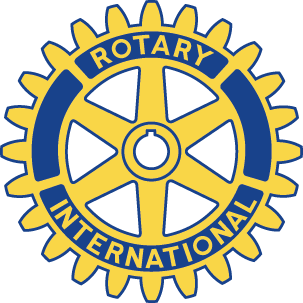 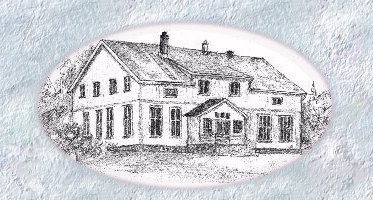 Skedsmokorset Rotaryklubb 					Ukebrev nr. 12 Dato:			Mandag 15. oktober 2018 kl. 19:30				Antall medlemmer:	17Gjester:		Fem gjester: tre fra Skedsmokorset Nord og 	to gjester som ønsker å bli kjent med klubben vår Sted:			StenMøteleder:		President SteinarVipps nr.: 		Skedsmokorset Rotaryklubb 18245Bursdager: 		Magne Yndestad (15. oktober)Tema: «Kystvakten – alltid tilstede» Steinar åpnet møtet: Tenner lys, minner om formålet om «å gavne andre», og årets motto: «Be the inspiration». Minner om at det er en mikrofon på Steen: alle skal høre godt.  Magne Yndestads bursdag ble markert, Steinar takker for referat fra komitéene, og så ga han ordet til Normann som introduserte kveldens foredragsholder: Flaggkommandør Arild-Inge Skram fra Kystvakten. Utdanning og karriere: Sjøkrigsskole 1977-1981. Royal College of defence 2000, skipssjef forsvaret 1981-1992, staff officer Nato 1992-1993,skvadronsjef 1994-1995, ass. kystvaktinspektør 1995-2001, sjef kystvakten 2001-2003, stabssjef sjøforsvaret 2003-2006, sjef kystvakten 2006-2012, generalinspektør for sjøforsvaret 2012-2013, nå flaggkommandør. Han har skrevet boken «Alltid tilstede» (Kystvakten 1997-2017), og gir oss et sammendrag om boken på kveldens foredrag. «Alltid tilstede» innebærer at personell og materiell er tilgjengelig og ute på oppdrag så mye som mulig. Skram tar oss gjennom bakgrunn, utvikling, struktur, myndighet, kompetanse og organisering av virksomheten. Det har vært en stor utvikling fra «fiskerivakt» til tre helikopter på Nordkapp-platået og syv havgående fartøy, samarbeid med luftfartsforsvaret og Orion-støtte. Kystvaktens myndighet gjelder kystkontroll og fiskeri. Virksomheten er hjemlet i Lov om Kystvakten, og skal hevde norsk suverenitet og norske suverene rettigheter. Fiskerioppsyn, fangstoppsyn og ressurskontroll, tolloppsyn, miljøoppsyn og en rekke andre oppsynsoppgaver. Etter ikrafttredelse av kystvaktloven i 1999 oppstod et økt kompetansebehov, og dagens kompetansemodell ble etablert, den består av «Kystvaktkurs», et «langkurs» og et «videregående kurs». Modernisering på midten av 1990-tallet hadde fokus på økt effektiv drift; utnytte skrog, bemanning og nye fartøy med fokus på kvalitet fremfor kvantitet. Innleide fartøy har også militær besetning: alle fartøy skal kunne håndheve loven: Dette er unikt i global sammenheng. Helikopter-parken har vært en av de største utfordringene. Kyndig kompetanse og godt vedlikehold har gitt svært lang levetid. De siste årene er 50.000 inspeksjoner gjennomført, problemfokus og etterretning for å hindre ureglementert uttak. Regelverket må utnyttes godt for å komme til bunns i problemstillinger og utfordringer. Eks.: Loggføring sammenliknet med den russiske loggføring viste i 2005 at det var 100.000 tonn ulovlig uttak. Etter fokus og innsats var det ulovlige uttaket redusert til tilnærmet null i 2009. I 2006 gikk kystvakten ut i internasjonalt område – hjemlet i lovverket. I 2009 ble ulovlig dumping dokumentert med film hvilket førte til endring av EU-direktiver. I 2011 ble det påvist ytterligere dumping – det var godt fiske og høy grad av utkast for å erstatte med fisk av bedre kvalitet. Etter påvising av dette kom «delelinjen» mellom Russland og Norge på plass. Skram viste til flere redningsaksjoner som kunne først til store tap i form av personell, materiell og oljesøl. De senere år er fiskens vandringsmåte endret, dette har medført at Kystvakten har fler steder å dekke opp, og samtidig høy aktivitet store deler av året, i motsetning til mer sesongbetont tidligere. Internasjonal aktivitet på flere områder: 20 nasjoner fisker på lisens i norske juridiksjonsområder, kystvakten bistår med følging av flytkning-skip og fiskeriforhandlinger: Mange saker er løst pga. sterke relasjoner mellom Russland og Norge. Tilstedeværelse er viktig: nærhet til handling, og for å opparbeide kompetanse om jus og overtredelser. Fremtidens største utfordring er tilstrekkelig tilstedeværelse. Nye helikopter er på vei, større fartøy som har plass til helikopter, og havgående fartøy som er slepekapable. Teknologi som satellitt-sporing er viktig, og droner vil nok utvikles til støtte i fremtiden. Steinar takket for foredraget med en liten oppmerksomhet, vinlotteriet vant Zdnek, og avslutningsvis minnet presidenten om det ikke er møte neste mandag, men ost- og vin-aften fredag 26. oktober kl. 19.00 hos Kokkens Kjøkken, Industriveien 1. Etternølere kan melde seg på til Fredrik. på e-post: fstaiben@gmail.com el på mobil: 911 33 722.  Monique (referent)